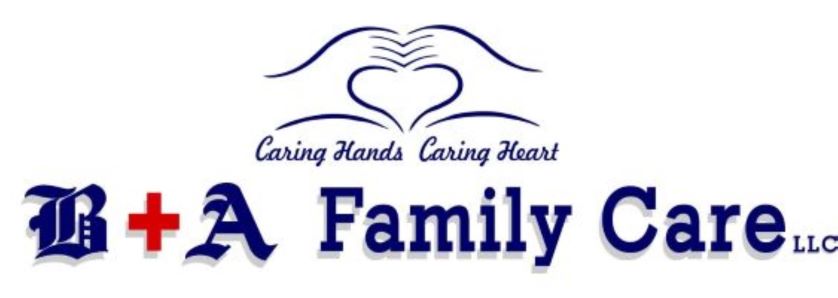 Medical History (please check if positive) Family History (please check all applicable boxes)   Forms created courtesy of Atlas MDPatient History Form Patient History Form Name: Birth date: Marital Status: Occupation: Allergies to Medications, Latex or Dyes                                                     □None  □ Yes (please list) Allergies to Medications, Latex or Dyes                                                     □None  □ Yes (please list) Medications (Prescriptions, non-prescriptions, vitamins and supplements)    □None  □ Yes (please list) Medications (Prescriptions, non-prescriptions, vitamins and supplements)    □None  □ Yes (please list) Surgeries/Hospitalizations/Serious Injuries                                                                                            Year Surgeries/Hospitalizations/Serious Injuries                                                                                            Year Immunizations                                                 N    Y                                                                                            N    Y Immunizations                                                 N    Y                                                                                            N    Y Immunizations                                                 N    Y                                                                                            N    Y Immunizations                                                 N    Y                                                                                            N    Y Immunizations                                                 N    Y                                                                                            N    Y Immunizations                                                 N    Y                                                                                            N    Y Immunizations                                                 N    Y                                                                                            N    Y Hepatitis B Series Recent Pneumonia Vaccine Gardasil Series Recent Flu Vaccine Chicken Pox immunization or disease Positive TB Screening Health Maintenance   No   Yes         (Year)                                                                    No    Yes         (Year) Health Maintenance   No   Yes         (Year)                                                                    No    Yes         (Year) Health Maintenance   No   Yes         (Year)                                                                    No    Yes         (Year) Health Maintenance   No   Yes         (Year)                                                                    No    Yes         (Year) Health Maintenance   No   Yes         (Year)                                                                    No    Yes         (Year) Health Maintenance   No   Yes         (Year)                                                                    No    Yes         (Year) Health Maintenance   No   Yes         (Year)                                                                    No    Yes         (Year) Health Maintenance   No   Yes         (Year)                                                                    No    Yes         (Year) Health Maintenance   No   Yes         (Year)                                                                    No    Yes         (Year) Colonoscopy Bone Density Mammogram Eye Exam Pap Smear Physical Exam Social History                No   Yes Social History                No   Yes Social History                No   Yes Social History                No   Yes Smoking                     Pack(s)/day                    /years                    □ Quit Alcohol                     Drinks/day                    drinks/week Caffeine                     Drinks/day Recreational Drugs Special Diet If yes describe:                    Regular Exercise If yes describe: Sexually Active                     □ Men         □  Women        □ Both GYN History                                                                                                OB History GYN History                                                                                                OB History Age of first mensus: (          )  Menopause □ N  □ Y (if yes Age:       )   Total Number of Pregnancies:        (     ) Regular Periods   □ N    □ Y         Painful Periods □ N    □ Y                Full Term  (      )     Pre Term  (     ) PMS  □ N   □ Y – if yes describe Miscarriages  (     )    Abortions  (     ) Abnormal Pap:  – if  Yes approximate date    (               ) Tubal  (     ) Pain with intercourse:  □ N    □ Y                                             Content with sex life:  □N     □  Y Pain with intercourse:  □ N    □ Y                                             Content with sex life:  □N     □  Y ENT ENT GENITOURINARY GENITOURINARY SKIN SKIN Eye Problems Urinary Infections Psoriasis Sinus Problems Kidney Disease/Stones Skin Disorders Hearing Loss Erectile Dysfunction Melanoma STD     CARDIOVASCULAR     CARDIOVASCULAR Urinary Incontinence Abnormal EKG MUSCULOSKELETAL MUSCULOSKELETAL PSYCH PSYCH Chest Pain Arthritis/Osteo ADD/ADHD Heart Attack Arthritis/Rheumatoid Anxiety Heart Disease Gout Depression High Blood Pressure Neck/Spinal Problems Memory Loss High Cholesterol NEUROLOGICAL NEUROLOGICAL OCD Stroke Concussion Suicidal Thoughts/attempt Peripheral Vascular Disease Headaches PULMONARY PULMONARY Migraines Asthma Epilepsy/Seizures Emphysema/COPD HEMATOLOGICAL HEMATOLOGICAL Shortness of Breath Anemia Sleep Apnea Bleeding Disorders GASTROINTESTINAL GASTROINTESTINAL Blood Clots Acid Reflux Cancer Constipation Sickle Cell Disease Diarrhea ENDOCRINE ENDOCRINE Irritable Bowel Diabetes Gall Bladder Disease Thyroid Disease Hernia Pancreatitis Liver Disease Illness Father Mother Sibling Child Maternal G-mother Maternal G-father Paternal G-mother Paternal G-father Other Asthma Bleeding Disorders Breast Cancer Colon Cancer Depression/Anxiety Diabetes Drug/Alcohol Addiction Heart Disease High Blood Pressure High Cholesterol Kidney Disease Leukemia Liver Disease Lung Cancer Osteoporosis Ovarian Cancer Pancreatic Cancer Rheumatoid Arthritis Stroke Thyroid Disease Other: 